ИНФОРМАЦИОННОЕ ПИСЬМОо проведении олимпиады по менеджментусреди обучающихся образовательных учреждений среднего профессионального образования ДНРУважаемые коллеги!ГОУ ВПО «ДОНАУИГС» приглашает обучающихся образовательных учреждений среднего профессионального образования Донецкой Народной Республики принять участие в олимпиаде по профильной  дисциплине «Менеджмент» с использованием дистанционных технологий.Дата проведения – 08 апреля 2023 года.Время начала Олимпиады - 10:00 час. 	Для участия в Олимпиаде необходимо заполнить заявку (Приложение 1) и отправить на электронный адрес до 7 апреля 2023 года: dovyzovskaja@donampa.ruПрограмма Олимпиады: 1) в 9.45 8 апреля 2023 года на электронные адреса участников будут направлены задания;2) до 11.30  8 апреля 2023 года необходимо отправить ответы на адрес, с которого были получены задания.За дополнительной информацией обращаться по телефонам:Приложение 1ЗАЯВКА на участие в Олимпиаде по __________________________________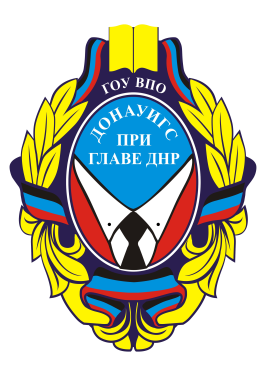 ГОСУДАРСТВЕННОЕ ОБРАЗОВАТЕЛЬНОЕ УЧРЕЖДЕНИЕ 
ВЫСШЕГО ПРОФЕССИОНАЛЬНОГО ОБРАЗОВАНИЯ«ДОНЕЦКАЯ АКАДЕМИЯ УПРАВЛЕНИЯ И ГОСУДАРСТВЕННОЙ СЛУЖБЫ
 ПРИ ГЛАВЕ ДОНЕЦКОЙ НАРОДНОЙ РЕСПУБЛИКИ»Центр довузовской подготовки +7(856) 304-54-84     +7 (949) 348-32-27Ф.И.О. участника (полностью)Образовательное учреждение (название полностью)Класс/группаФ.И.О. директора (полностью)Контактный телефон образовательного учрежденияE-mail образовательного учрежденияПочтовый адрес образовательного учрежденияКонтактный телефон участникаE-mail участника